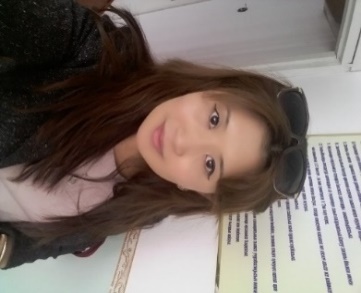 Аты жөнү: Мусаева Эльизат КарыпбековнаТуулган жылы: 30.07.89Билими: ЖогоркуКайсы ЖОЖду , кайсы жылы аяктаган: 2011-жылы И.Арабаев атындагы Кыргыз мамлекеттик университетинин химия-биология факультети.Иштеген мекемеси: профессор А.Молдокулов атындагы Улуттук инновациялык технологиялар мектеп лицейиПед.стажы: 12 жылЭлектрондук почтасы: elizatmusaeva20@gmail.comТелефон номери: 0702 00 65 15Предметтик кесиби: Химия мугалими           Алгачкы педагогикалык эмгек жолун 2011-жылы  Бишкек шаарындагы  №78 орто мектебинен баштаган, 2012-2013-окуу жылынан бери профессор А. Молдокулов атындагы Улуттук инновациялык технологиялар мектеп-лицейинде эмгектенүүдө.Жеке темасы: " Электрондук билим  берүү  ресурстарын химия сабагында колдонуу менен окуучунун  билим сапатын  жогорулатуу"Максаты: Окуучуларды маалымат алууга үйрөтүү.Маалыматтарды  өздөштүрүп  түзүүнү  үйрөтүү.Предметти  интеграциялап  окутуунун артыкчылыгын баалоо.Жеке сапаттар: жоопкерчилик, тактык.2017-2018-окуу жылында УКГнын инновациялык тобунун мүчөсү;2018-2019-окуу жылында УКГнын эксперттик-аналитикалык мониторингдөө борборунун мүчөсү жана УКГнын кыздар кеӊешинин төрайымы; 2018-2021-жылдары УИТМЛинин кыздар кеӊешинин төрайым;2019-2023-жылдары УИТМЛинин химия-биология кафедрасынын кафедра башчысы Логотип: Ар бир ой баалуу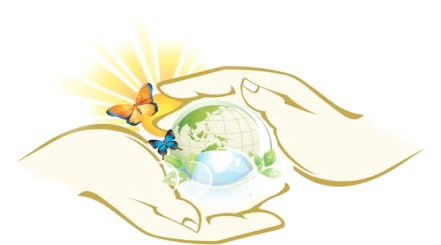 Маданий-массалык жана окуу процессиндеги жараткан ийгиликтеринин натыйжасында төмөнкүдөй сыйлыктарга ээ болду. Атап айтсакЖетишкендиктери:2010-жылы. Мактоо баракчасы. Бүткүл дүйнөлүк химия күнүнө карата Институттун коомдук ишгтерине активдүү катышкандыгы  жана окуудагы жетишкендиги үчүн. И.Арабаев атындагы КМУ2015-жылы. Диплом. в районной Женской  Спартакиаде среди  преподавателей общеобразовательных школ Свердловско горайона город Бишкек по волейболу.2016-жылы. Ардак грамота. Республиканын билим берүү  тармагындагы алгачкы кыргыз  мектептеринен  болгон Улуттук компьютердик  гимназиянын  түзүлгөндүгүнүн  90 жылдыгына карата  гимназияда илимий-методикалык иштерде инновациялык ыкмаларды  колдонуу  менен окуучуларга  тереӊ  билим,  татыктуу  тарбия  берүүдөгү жетишкен ийгиликтери үчүн. УКГ2017-жыл. Ардак грамота.  Мугалимдердин  кесиптик майрамына карата окуучуларга  татыктуу  тарбия жана тереӊ билим берүүдөгү  ийгиликтери үчүн. Бишкек шаарынын Свердлов райондук билим берүү борбору.2018-жылы. Грамота. Мектеп окуучуларынын  предметтер боюнча  райондук олимпиадага окуучусун мыкты даярдагандыгы үчүн. Бишкек шаарынын Свердлов райондук  билим берүү борбору.2018-жылы. Грамота. «Гимназия күнүнө» карата 2017-2018- окуу жылында  гимназиянын окутуу-тарбиялоо процессине жигердүү салымын кошкондугу үчүн2018-жылы. Ардак грамота. Инновациялык  ыкмаларды  колдонуу аркылуу  илимий-усулдук иштерди  кеӊири жайылтуу  менен окуучуларга  компетенттүү билим берүүгө жетишкен ийгиликтери жана «Гимназия күнүнө» карата  өткөрүлгөн «мыкты куратор» кароо сынагында II орунду  алгандыгы  үчүн. УКГ2018-жылы. Диплом.  «Ден соолук күнүнө» карата мугалимдер арасында өткөрүлгөн  жеӊил атлетика боюнча III  орунга ээ болгондугу үчүн. УКГ2018-жылы. Ардак грамота. Мугалимдер күнүнө карата 2017-2018-окуу жылында УКГнын окутуу-методикалык жана коомдук  иштерине активдүү катышкандыгы үчүн. УКГ2019-жылы. Ардак грамота. Райондук олимпиадага окуучусун ийгиликтүү даярдагандыгы үчүн. Бишкек шаарынын мэриясынын Свердлов райондук  билим берүү борбору.2019-жылы. Диплом. За занятое II место по дартсу в Женской спартакиаде Свердловского района среди учителей средних общеобразовательных учреждений2019-жыл. Мактоо баракчасы. Инновациялык ыкмаларды колдонуу аркылуу илимий-усулдук иштерди кеӊири жайылтуу менен окуучуларга компетенттүү билим берүүгө жетишкен ийгиликтери жана “Мыкты кабинет” кароо сынагында I орунду алгандыгы үчүн. УКГ.2019-жыл. Ардак грамота. Мугалимдин кесиптик майрамына карата окуучуларга татыктуу тарбия жана тереӊ билим берүүдөгү ийгиликтери үчүн. УИТМЛ.2020-жыл. Грамота.  2020-жылдын 4-марты профессор Айдаркан Молдокулов атындагы Улуттук инновациялык технологиялар мектеп-лицейи күнүнө карата 2019-2020-окуу жылда химия жана биология кафедрасынын башчысы  мектеп-лицейдин окутуу-тарбиялоо процессинде кошкон жигердүү салымы  үчүн. УИТМЛ.2020-жыл. Ардак грамота. Илимий-усулдук иштерди кеӊири жайылтуу менен окуучуларга компетенттүү билим берүүгө жетишкен ийгиликтери жана мектеп-лицейде өтүлгөн «Мыкты электрондук окуу китеби» кароо сынагында I орунду алгандыгы үчүн. УИТМЛ.2020-жыл. Ардак грамота. OnLine Видео сабактарды жалпы Республикалык деӊгээлде өтүүдө алгылыктуу салым кошкондугу үчүн «Мугалимдер күнүнө» карата. УИТМЛ.2020-жыл. Ардак грамота. Мугалимдин кесиптик майрамына карата окуучуларга татыктуу тарбия жана тереӊ билим берүүдөгү ийгиликтери үчүн. Бишкек шаардык мэриясы Свердлов районунун администрациясы.2020-жыл. Ардак грамота. Аралыктан окутуу шартында мыкты теле-сабактарды өтүп жана Республиканын жалпы мугалимдерине методикалык жардам көрсөткөндүгү үчүн. УИТМЛ.2020-жыл. Ыраазылык кат. Кыргыз Республикасынын Билим берүү жана илим минстрлиги тарабынан дистанттык билим берүүнүн алкагында телесабактарды уюштуруудагы  көрсөткөн кесиптик жогорку чеберчилиги үчүн. Кыргыз Республикасынын Билим берүү жана илим минстрлиги.2020-жыл. Благодарность За создание личной методической библиотеки в рамках  проекта Мультиурок2020-жыл. Благодарность За активное участие в деятельности проекта Мультиурок2020-жыл. Грамота. За творчиский поиск и инициативу, высокие успехи в профессиональной деятельности2020-жыл. Грамота. За активное приминение в работе современных информационных технологий 2020-жыл. Грамота. За представление обобщенного педагогического опыта в рамках проекта Мультиурок2020-жыл. Свидетельство. Опубликовала тест по органической химии. Мультиурок2020-жыл.Грамота. За высочайший профессионализм и реализация своих методических разработок  в рамках проекта Мультиурок2020-жыл. Грамота. За инновационные проекты и активную деятельнось по высщий повышению качества образования в рамках проекта Мультиурок2020-жыл. Пачётная грамота. За образцовый персональный сайт педагогического работника  в рамках проекта Мультиурок2020-жылы.  «Санарип мугалим» Республикалык кароо сынагы 2021-жыл. Диплом. За вклад в организацию и проведение мероприятия женской спартакиады 2021 года среди учителей средних общеобразовательных школ Свердловского района. Мэрия города Бишкек управление физической культуры и спорта Муниципальная администрация мэрии г.Бишкек по Свердловскому админстративному району. 2021-жыл. Диплом. Жаш муунду тарбиялоонун татаал жолунда талыкпай эмгектенип келе жаткан жалпы мугалимдерге колдоо көрсөтүү, заманбап билим берүү технологияларын өздөштүрүү, кесиптик компетенциясын өнүктүрүү жана санариптүү Кыргызстанды курууга салым кошуу максатында уюштурулган «Санарип мугалим» Республикалык сынагына катышкандыгы үчүн. Санарип академиясы.2021-жыл. Ардак грамота. Мектеп-лицейдин коомдук иштерине активдүү катышкандыгы жана «Якласс» билим берүү платформасына  электрондук окуу материалдарын жайгаштыруу конкурсунда II орун алгандыгы үчүн. УИТМЛ.2021-жыл. Ардак грамота. Окуучуларга татыктуу тарбия, тереӊ билим берүүдөгү ийгиликтери жана олимпиадага даярдоодо кошкон зор салымы үчүн. УИТМЛ.2021-жыл. Ардак грамота. Мектеп-лицейдин коомдук иштерине активдүү катышкандыгы жана өзгөчө кырдаал учурунда OnLine сабактарды өтүүдө алгылыктуу салым кошкондугу үчүн. УИТМЛ.2021-жыл. Грамота.  4-март УИТМЛинин күнүнө карата 2020-2021-окуу жылында окуучуларга тереӊ билим, татыктуу тарбия берүүдө жигердүү салым кошкондугу үчүн. УИТМЛ.2021-жыл. Благодарственное письмо. За хорошую подготовку учащихся к районной олимпиаде. Центр образования Свердловского района города Бишкек.2021-жыл. Ыраазылык кат. Республикалык деӊгээлде өткөрүлгөн «Санарип мугалим» конкурсуна активдүү катышып, чыгармачылыгын көрсөткөндүгү үчүн. УИТМЛ.2021-жыл. Ыраазычылык кат. Кыргыз Республикасынын илим берүү тармагына кошуп жаткан жигердүү эмгеги, пандемия учурунда оор кырдаалдан чыгууга кошкон зор салымы жана кыргыз мугалими даражасын даӊазалап жүргөнү үчүн. Үлгү коомдук фонду.2021-жыл.Ыраазычылык кат. 2021-жылдын 15-ноябрынан 20-ноябрга чейин өткөрүлгөн «Психология жумасына» классы менен катышкандыгы үчүн 11-т1 классына жана кураторуна ыраазычылык билдиребиз.2020-жыл. Ардак грамота. Илимий-усулдук иштерди кеӊири жайылтуу менен окуучуларга компетенттүү билим берүүгө жетишкен ийгиликтери жана мектеп-лицейде өтүлгөн «Мыкты электрондук портфолио» кароо сынагында I орунду алгандыгы үчүн. УИТМЛ.2022-жыл. Профессор А.Молдокулов атындагы Улуттук инновациялык технологиялар мектеп-лицейинде илимий-усулдук иштерди кеӊири жайылтуу менен окуучуларга компетенттүү билим берүүгө жетишкен ийгиликтери үчүн мугалимдер күнүндө химия мугалими сыйланат. УИТМЛ.2022-жыл. Ыраазычылык кат. «Адамга эӊ кыйыны-күн сайын адам болуу» аттуу Ч.Айтматовду эскерүү кечесине жигердүү катышкандыгы үчүн.  Алыкул Осмонов атындагы Кыргыз Республикасынын  Улуттук китепканасы.2022-жыл. Илимий-усулдук иштерди кеӊири жайылтуу менен окуучуларга компетенттүү билим берүүгө жетишкен ийгиликтери жана мектеп-лицейде өткөрүлгөн «Мыкты окурман» конкурсуна активдүү катышкандыгы үчүн. УИТМЛ. Куратордук милдет боюнча жетишкендиктери:2016-жылы.  Грамота. “Мугалим, атам-апам жана мен бир ынтымактуу үй-бүлө” спорттук мелдеш грамотасы 2017-жылы. Грамота. Адеп, ыйман жана маданият жылына карата «Айкөл куту-Умай Нуру» коомдук бирикмеси тарабынан уюштурулган УКГ ичиндеги  окуучулардын «Ата-эненин мыкты баласы» кароо сынагында I  орун  алгандыгы үчүн.  6-гк2 классы.2018-жылы. Грамота.   Адеп, ыйман жана маданият жылына карата  Айкөл куту-Умай Нуру» коомдук бирикмеси уюштурган шаардык  деӊгээлдеги  окуучулардын «Ата-эненин мыкты баласы» кароо сынагында  II  орун алгандыгы үчүн. 7-гк2 классы. 2018-жылы. Грамота. Адеп, ыйман жана маданият жылына карата Айкөл куту-Умай Нуру» коомдук бирикмеси уюштурган  Республикалык деӊгээлдеги  окуучулардын «Ата-эненин мыкты баласы» кароо сынагында III  орун алгандыгы үчүн. 7-гк2 классы.2020-жыл. УИТМЛ нин 9-класстар арасында өткөрүлгөн дубал газета конкурсунда II орун алгандыгы үчүн. 9-т1 классы.2021-жыл. 1-октябрь Эл аралык Карылар күнүнө карата 10-класстар арасында “Карысы бардын – ырысы бар” темасында өткөрүлгөн видео ролик конкурсунда I орун алгандыгы үчүн. 10-т1 классы.Химия предмети боюнча олимпиаданын жыйынтыктары:2017-жыл. УКГда өткөрүлгөн олимпиадада Химия предмети  боюнча I орунду алгандыгы үчүн 8-т класстын окуучусу Жумабек кызы Ася.2017-жыл. УКГда өткөрүлгөн олимпиадада Химия предмети  боюнча I орунду алгандыгы үчүн 9-т класстын окуучусу Жумабек кызы Ася.2018-жыл. УКГда өткөрүлгөн олимпиадада Химия предмети  боюнча I орунду алгандыгы үчүн 10-т класстын окуучусу Жумабек кызы Ася.2018-жыл. Райондук олимпиадада Химия боюнча III орун ээлегендиги үчүн 10-класстын окуучусу Жумабек кызы Ася.2019-жыл. Райондук олимпиадада Химия боюнча III орун ээлегендиги үчүн 11-класстын окуучусу Жумабек кызы Ася.2021-жыл. Райондук олимпиадада Химия боюнча III орун ээлегендиги үчүн 11-класстын окуучусу Абиллаева Нуриза.Сертификаттары:2012-жылы. Кыргыз Республикасынын өзгөчө  кырдаалдар министрлиги  Жарандык коргонуу адистерин даярдоо жана кайра даярдоо Борбору  “Жарандык коргонууну  уюштуруу жана жүргүзүү” курсу.2015-жылы. Кыргыз Республикасынын  билим берүү жана илим  министрлиги.  Кыргыз билим берүү академиясы. Педагогикалык кадрлардын квалификациясын жогорулатуу жана  кайра  даярдоо борборунда окутуунун активдүү  методдору  жана баалоо. 72 саат.2017-жылы. Кыргыз Републикасынын  билим берүү жана илим министрлиги И.Арабаев  атындагы Кыргыз  мамлекеттик  университети.  М.Р.Рахимова  атындагы квалификацияны жогорулатуу жана кадрларды  кайра  даярдоо институту. Педагогдордун адистик  чеберчилигин өстүрүүчү инновациялык билим берүү технологиялары. 36 саат.2017-жылы. Кыргыз Републикасынын  билим берүү жана илим министрлиги. Кыргыз Республикасынын билим берүү жана илим минстрлигинин алдындагы  республикалык  педагогикалык  кызматкерлердин квалификациясын  жогорулатуу  жана кайра даярдоо институту.  “Химияны окутуунун  теориясы жана методикасы”. 72 саат.2017-жылы. Кыргыз Републикасынын  билим берүү жана илим министрлиги. Кыргыз Республикасынын билим берүү жана илим минстрлигинин алдындагы  республикалык  педагогикалык  кызматкерлердин квалификациясын  жогорулатуу  жана кайра даярдоо институту.  “Окутуунун инновациялык  методдору жана насаатчылык”. 72 саат.2019-жылы. Кыргыз Републикасынын  билим берүү жана илим министрлиги. Кыргыз Республикасынын билим берүү жана илим минстрлигинин алдындагы  республикалык  педагогикалык  кызматкерлердин квалификациясын  жогорулатуу  жана кайра даярдоо институту.  “Окутуудагы жана баалоодогу заманбап билим берүү технологиялары”. 72 саат.2020-жылы. Кыргыз Републикасынын  билим берүү жана илим министрлиги. Кыргыз Республикасынын билим берүү жана илим минстрлигинин алдындагы  республикалык  педагогикалык  кызматкерлердин квалификациясын  жогорулатуу  жана кайра даярдоо институту.  “Мугалимдердин  методикалык компетенттүүлүгүн калыптандыруу жана өнүктүрүү”. 2020-жыл.2020-жылы. Кыргыз Републикасынын  билим берүү жана илим министрлиги. Кыргыз Республикасынын билим берүү жана илим минстрлигинин алдындагы  республикалык  педагогикалык  кызматкерлердин квалификациясын  жогорулатуу  жана кайра даярдоо институту.  “Сабактан тышкары окуу ишмердүүлүгү: социалдык  долбоорлоо ”. 2020-жыл.2020-жыл. Заманбап окутууда колдоо көрсөтүү, технологиялар жана ыкмаларды ыкчам үйрөнүп, аны иш жүзүнө ашырууга, санариптүү кыргызстанды курууга салым кошуу максатында уюштурулган “Санарип мугалим” онлайн курсу. Санарип академиясы. 2020-жыл. Кыргыз Республикасынын илим берүү жана илим министрлиги тарабынан дистанттык билим берүүнүн алкагында телесабактарды уюштуруудагы көрсөткөн кесиптик жогорку чеберчилиги үчүн.  Кыргыз Республикасынын илим берүү жана илим министрлиги. soros.kg. ЮНИСЕФ.2020-жыл. Сертификат. Мультиурок.2021-жыл. Эврика окуу борборунун  "Тез окуу" курсун ийгиликтүү аяктагандыгы үчүн. 1 минутада 1992 сɵз, 80% түшүнүү менен.2021-жылы. Кыргыз Республикасынын  билим берүү жана илим  министрлиги.  Кыргыз билим берүү академиясы. Химия предметин окутуунун теориясы жана методикасы. 72 саат.2022-жыл. Апробатор электронных образовательных технологий. Осуществил(а) экспериментальную деятельность с применением инновационного образовательного ресурса ЯКласс, разработанного и поддерживаемого Фондом развития интернет-инициатив при Президенте Российской Федерации и инновационным центром СКОЛКОВО, а именно: зарегистрировал(а) группу обучающихся и провел(а) ряд электронных проверочных (домашних) работ, таким образом профессионально освоив пользование автоматизированной системой контроля знаний2022-жыл. Является проверенным и идентифицированным учителем ЯКласс на момент 22.04.2022 и имеет полный доступ к работе с ЭОР ЯКласс.2022-жыл. Кыргыз Републикасынын  билим берүү жана илим министрлиги. Кыргыз Республикасынын билим берүү жана илим минстрлигинин алдындагы  республикалык  педагогикалык  кызматкерлердин квалификациясын  жогорулатуу  жана кайра даярдоо институту.  “Окутуунун инновациялык  технологиялары”. 72 саат.2020-жылдын март айындагы өлкөдөгү эпидемиялык кырдаалга байланыштуу химия сабагынан, 9-класстар үчүн ЭлТР телеканалы менен биргеликте телесабактарды  даярдоого үзүрлүү салымын кошту.2020-2021-окуу жылында өлкөдөгү эпидемиялык кырдаалга байланыштуу 8-класстар жана 10-класстар үчүн Санат телеканалы менен биргеликте химия сабагынан,  видосабактарды  даярдады. ЭлТР, Санат телеканалдары менен биргеликте даярдаган айрым телесабактары:https://youtu.be/8oqDIciMrTchttps://youtu.be/d3laH7rQgAghttps://youtu.be/nTXe2x2nwVYhttps://youtu.be/y38F32XqoGM https://youtu.be/e47kG3_u_Oshttps://youtu.be/WPKTzq9LFKUӨз алдынча жазалган видео сабактар:https://youtu.be/tK8J_AeDuRs Азыркы заманбап мүмкүнчүлүктɵргɵ ылайык копьютердин топтомундагы программалар Мультиурок, классрум, ZipGredе, Якласс, CANVА, Savefrom, Hangouts, видеоскрайб, kahoot, OR. код, Мой тест, гугл формы, SunRav, видеомонтаж, камтазия,  BandicamCapCut, VN ж.б. менен иш алып барат.